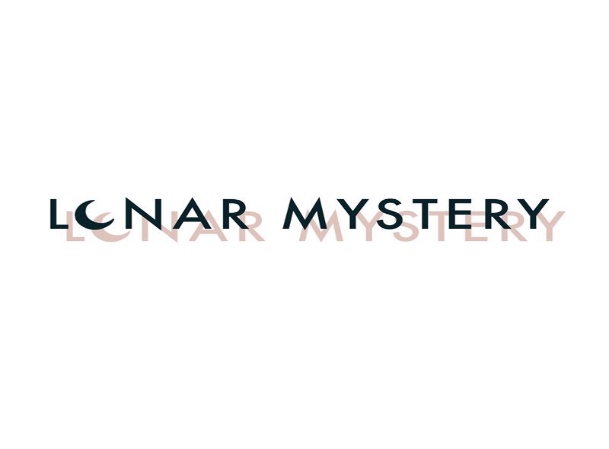 Call: 1800-667-9773
Address: 1111 East Saint Astro Ave
The Moon 238,900
Email: lunarguide.presidentreeves/vote@gmail.comNovember 12, 2020Erin JonesCampaign ManagerRE: Stem Cell Research AdvancementDear Ms. Reeves:This letter is in response to the proposed bill known as the Protection to Stem Cell Research Act. This bill promises to fund stem cell research under the guidelines that funds are used for research and not the deprivation of embryotic cells. Congress is currently in debate over whether this bill should become law. The Protection to Stem Cell Research Act has passed in the past. The controversy over this policy is mainly between the scientist and citizens. Many U.S. politicians are in favor advancing this research because of the promise it has to cure many deadly and dangerous diseases. The bill promises that this research wont lead to cloning and that federal funds are used for the research. The bill does not fund the derivation of embryotic cells or support any case where embryos are in harms way. This bill holds many benefits, however; it falls short in very few areas as well.When dealing with government money as well as the tax payers’ money, it is of the utmost importance and regard to thoroughly review and every proposal that you encounter. Concerning your position on this issue, I honestly believe that the best option would be to sign this bill. Many political figures have tried to improve and support stem cell research and only a few have gotten us here today. This newly developed research has many promising advancements to the science and health industries such as…Generate healthy cells to replace diseased cells.Private funding for derivation of embryotic cells is voluntary.Increase understanding of how diseases occur.Test new drugs for safety and effectiveness.Although it may seem that this type of research has all of its kinks worked out, that is false. This research is risky and takes lots of trial and error to get a usable embryotic cell for it to be changed and turned into many different things. Many people don’t believe that this research for these reasons…Embryotic cells are derived from embryos that are three- four days old after fertilization.Adult cells are found in tissue.Adult stem cells are harder to use because they are already altered to have one jobThis research is very promising but also has its risks and contrives. Should you become president I believe it is in your best interest to sign this bill. This bill is unbiased and supports the research but does not fund the main controversial part, the derivation of stem cells.  As President it should be your goal to do what is right by the people. This research has just begun and will continue to improve the way we treat current and future diseases.Thank you for the consideration of this bill.Sincerely,Erin Jones, Campaign Manager of the Lunar Mystery Party